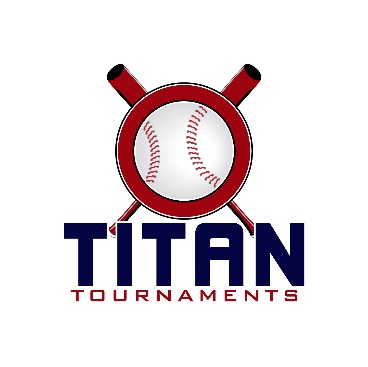 Thanks for playing ball with Titan!Roster and Waiver Forms must be submitted to the onsite director upon arrival and birth certificates must be available on site in each head coach’s folder.Victor Lord Park – 82 Maynard St, Winder, GA – 9U & 12U - SaturdayDirector: Rick (404)-451-2807American Veterans Park – 204 Carson St, Commerce, GA – 10U & 11U - SaturdayDirector: CaseyVictor Lord Park – 175 2nd St, Winder, GA – 9U, 10U, 11U, 12U – SundayDirector: Allen (770)-895-5094 (open until 1:30pm)Director: David (601)-573-3669 (1:30pm until close)Entry Fee: $435Sanction Fee: $35 if unpaid in 2022Admission: $7 Per Spectator Per DayCoaches: 3 Passes Per TeamPlease check out the how much does my team owe document posting at 5pm Thursday.Please refer to pages 14-15 of our rule book for seeding procedures.
The on deck circle is on your dugout side. If you are uncomfortable with your player being that close to the batter, you may have them warm up further down the dugout, but they must remain on your dugout side.
Headfirst slides are allowed, faking a bunt and pulling back to swing is not allowed.
Runners must make an attempt to avoid contact, but do not have to slide.
Warm Up Pitches – 5 pitches between innings or 1 minute, whichever comes first.
Coaches – one defensive coach is allowed to sit on a bucket or stand directly outside of the dugout for the purpose of calling pitches. Two offensive coaches are allowed, one at third base, one at first base.
Offensive: One offensive timeout is allowed per inning.
Defensive: Three defensive timeouts are allowed during a seven inning game. On the fourth and each additional defensive timeout, the pitcher must be removed from the pitching position for the duration of the game. In the event of extra innings, one defensive timeout per inning is allowed.
An ejection will result in removal from the current game, and an additional one game suspension. Flagrant violations are subject to further suspension at the discretion of the onsite director.9U Games (Saturday)
Victor Lord Park – 82 Maynard St, Winder, GA9U Games (Sunday)
Victor Lord Park – 175 2nd St, Winder, GA12U Games (Saturday)
Victor Lord Park – 82 Maynard St, Winder, GA12U Games (Sunday)
Victor Lord Park – 175 2nd St, Winder, GA12U Games (Sunday)
Victor Lord Park – 175 2nd St, Winder, GA10U Games (Saturday)
American Veterans Park – 204 Carson St, Commerce, GA10U Games (Sunday)
Victor Lord Park – 175 2nd St, Winder, GA10U Games (Sunday)
Victor Lord Park – 175 2nd St, Winder, GA11U Games (Saturday)
American Veterans Park – 204 Carson St, Commerce, GA11U Games (Sunday)
Victor Lord Park – 175 2nd St, Winder, GATimeFieldGroupTeamScoreTeam8:207SeedingFive Star Generals6-10Fielder’s Choice10:007SeedingFive Star Generals6-14Greenheads11:407SeedingFielder’s Choice19-1Grayson Rams1:207SeedingGreenheads17-3GA Marlins MYA3:007SeedingFive Star Generals5-13Grayson Rams4:407SeedingFielder’s Choice13-4GA Marlins MYA6:207SeedingGreenheads16-1Grayson Rams8:007SeedingGA Marlins MYA7-0
ForfeitGrayson RamsTimeFieldGroupTeamScoreTeam3:153BracketGame 14 SeedGrayson Rams 16-85 SeedFive Star Generals 5:004BracketGame 22 SeedFielder’s Choice 11-63 SeedGA Marlins 5:003BracketGame 3Winner of Game 1Rams3-151 SeedGreenheads 6:453BracketChampionshipWinner of Game 2FC8-15Winner of Game 3GreenheadsTimeFieldGroupTeamScoreTeam8:206AHomer Hawks7-4Buford Elite10:006AVelo15-7Buford Elite11:406AHomer Hawks7-7Team Bullpen1:206AVelo14-12Team Bullpen3:006AA/AAAGreenheads13-5SGTA Generals4:406AA/AAAGA Select Braves Smith9-17North Hall Jr Trojans6:206AA/AAAGA Select Braves Smith16-5SGTA Generals8:006AA/AAAGreenheads9-5North Hall Jr TrojansTimeFieldGroupTeamScoreTeam8:201AHomer Hawks6-7Velo8:202ABuford Elite8-14Team Bullpen10:001AAGreenheads9-7GA Select Braves Smith10:002AASGTA Generals1-16North Hall Jr TrojansTimeFieldGroupTeamScoreTeam11:451AGame 11 SeedVelo13-04 SeedBuford11:452AGame 22 SeedHawks12-53 SeedBullpen 5:00
90 min game2AChampionshipWinner of Game 1Velo7-9Winner of Game 2HawksTimeFieldGroupTeamScoreTeam1:301AA/AAAGame 11 Seed
Greenheads19-24 Seed
SGTA Generals1:302AA/AAAGame 22 Seed
NH Jr Trojans3-83 Seed
GA Select Braves6:452AA/AAAChampionshipWinner of Game 1Greenheads5-15Winner of Game 2BravesTimeFieldGroupTeamScoreTeam8:20BambinoTitanGA Assault18-4North GA Blaze10:00BambinoTitanGA Assault1-9Stripers MV11:40BambinoTitanNE GA Goats10-2Stripers MV1:20BambinoTitanNE GA Goats5-2North GA Blaze3:00BambinoSpartanGBSA Rays14-3North GA Aces4:40BambinoSpartanMudcats7-5South Fork Sluggers6:20BambinoSpartanGBSA Rays5-12South Fork Sluggers8:00BambinoSpartanMudcats18-9North GA AcesTimeFieldGroupTeamScoreTeam8:203TitanGA Assault4-19NE GA Goats8:204TitanStripers MV7-6North GA Blaze10:003SpartanGBSA Rays17-7Mudcats10:004SpartanNorth GA Aces1-16South Fork SluggersTimeFieldGroupTeamScoreTeam11:453GoldGame 1Titan 1 SeedGoats7-4Spartan 2 Seed
GBSA Rays11:454GoldGame 2Spartan 1 Seed
South Fork Sluggers8-7Titan 2 SeedStripers3:15
90 min game4GoldChampionshipWinner of Game 1Goats4-11Winner of Game 2SluggersTimeFieldGroupTeamScoreTeam1:303SilverGame 1Titan 3 SeedAssault 10-4Spartan 4 Seed
North GA Aces1:304SilverGame 2Spartan 3 Seed
Mudcats6-12Titan 4 SeedBlaze6:454SilverChampionshipWinner of Game 1Assualt3-22Winner of Game 2BlazeTimeFieldGroupTeamScoreTeam8:20PardueSeedingVelo13-6Lanier Longhorns10:00PardueSeedingVelo7-8Archer11:40PardueSeedingLanier Longhorns6-25Newton Naturals1:20PardueSeedingArcher7-16Walton Mavericks3:00PardueSeedingVelo12-4Newton Naturals4:40PardueSeedingLanier Longhorns7-8Walton Mavericks6:20PardueSeedingArcher2-6Newton Naturals8:00PardueSeedingWalton Mavericks7-18Newton NaturalsTimeFieldGroupTeamScoreTeam3:151BracketGame 14 Seed
Archer14-45 Seed
Lanier Longhorns3:152BracketGame 22 Seed
Velo8-73 Seed
Walton Mavericks5:001BracketGame 3Winner of Game 1Archer12-71 Seed
Newton Naturals6:451BracketChampionshipWinner of Game 2Velo3-14Winner of Game 3Arhcer